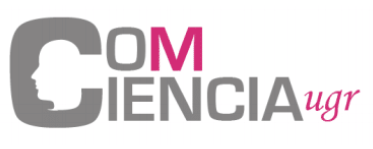 II EX-PRÉSATE ANTE LAS CÁMARAS_______________________________________________Vicerrectorado de Extensión Universitaria – Unidad de Cultura CientíficaFacultad de Comunicación y DocumentaciónDepartamento de Información y ComunicaciónG.I. Cibercultura, Procesos Comunicativos y Medios Audiovisuales (SEJ-508)HOJA DE INSCRIPCIÓNPLAZAS LIMITADAS                                                En Granada, a 15 de septiembre de 2018.INSCRIPCIÓN: del 17 de septiembre al 5 de octubre de 2018, enviando esta ficha cumplimentada a coMciencia.ugr@gmail.com Si no se indica lo contrario, se considerará aceptada la inscripción.Abierto a todo el alumnado –Grado y posgrado- de la Universidad de Granada. Más información en coMciencia.ugr@gmail.comRECONOCIMIENTO DE CRÉDITOS:Se ha reconocido 1 crédito al alumnado de la Facultad de Comunicación y Documentación matriculado en esta actividad. La concesión de dicho crédito se hará efectiva, siempre y cuando el estudiante haya superado satisfactoriamente el procedimiento evaluador: asistencia al 80% de las clases y entrega de las actividades indicadas. Será el mismo requisito que para obtener el Certificado del curso.El resto del alumnado deberá solicitar dicho crédito en la secretaría de su facultad.Apellidos: Nombre: DNI: Cuenta de Twitter: E-mail UGR: Móvil: Estudios que realiza y curso: Estudios que realiza y curso: Facultad:      Facultad:      